Dół formularzaMobilny Punkt Informacyjny Funduszy Europejskich w Kościanie 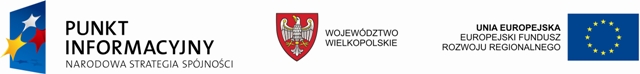 Punkt Informacyjny Funduszy Europejskich w Lesznie zaprasza wszystkich zainteresowanych pozyskaniem wsparcia ze środków Unii Europejskiej na bezpłatne konsultacje.Najbliższy dyżur specjalisty ds. funduszy europejskich z mieszkańcami Powiatu Kościańskiego odbędzie się 10 grudnia 2014 r. w siedzibie Ośrodka Wspierania Przedsiębiorczości (ul. Dworcowa 1, 64-000 Kościan ) w godzinach od 11:00 do 14:00 (Budynek PKP – I piętro)Podczas dyżurów można będzie dowiedzieć się m.in.:
• jakie rodzaje wsparcia oferują Fundusze Europejskie,
• czy Twój pomysł ma szanse na dotacje,
• kiedy i gdzie będą ogłaszane konkursy,
• jakie są zasady ubiegania się o wsparcie,
• jak prawidłowo rozliczyć otrzymane środki,
• w jakich projektach realizowanych z Funduszy Europejskich możesz wziąć udział (szkolenia, kursy itp.).Szczegółowych informacji na temat dyżurów udzielają pracownicy Punktu Informacyjnego Funduszy Europejskich w Lesznie: Pl. Kościuszki 4B, tel.: (65) 525 69 66, (65) 529 68 06.